Tabla de ContenidosPlan Anual	3Plan de Práctica Pedagógica para Talleres Exploratorios de Educación General Básica de Colegios Técnicos Profesionales	5Plan de Práctica Pedagógica para Subáreas de los Programas de Estudio de Especialidades Técnicas Elaboradas bajo el Modelo de Educación Basado en Normas por Competencia (EBNC)	7Plan de Práctica Pedagógica para Subáreas de los Programas de Estudio de Especialidades Bilingües	9Plan de Práctica Pedagógica para Subáreas de Especialidades Técnicas con Programas de Estudio Nuevos (Implementados 2021-2023)	11Plan de Práctica Pedagógica para los Talleres y Tecnologías Ofertados en los Colegios Académicos Diurnos	13Pedagogical Practice Plan Conversational English (7th-8th-9th). Subject Area: English Oriented to…	15Pedagogical Practice Plan Conversational English Technology - Subject Area: English of the Specialities EBNC	18Annual Plan	21Plan Anual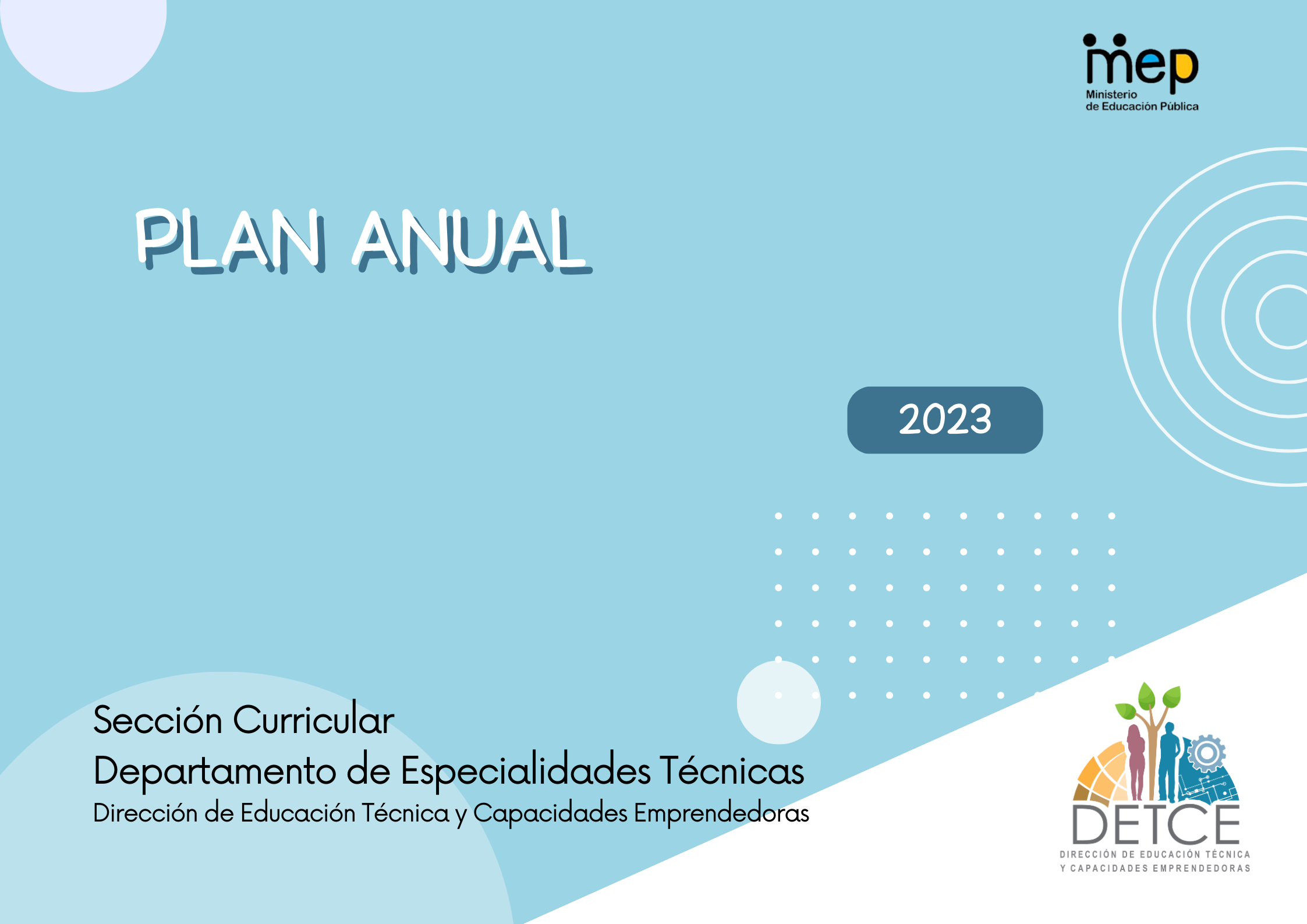 Plan de Práctica Pedagógica para Talleres Exploratorios de Educación General Básica de Colegios Técnicos Profesionales 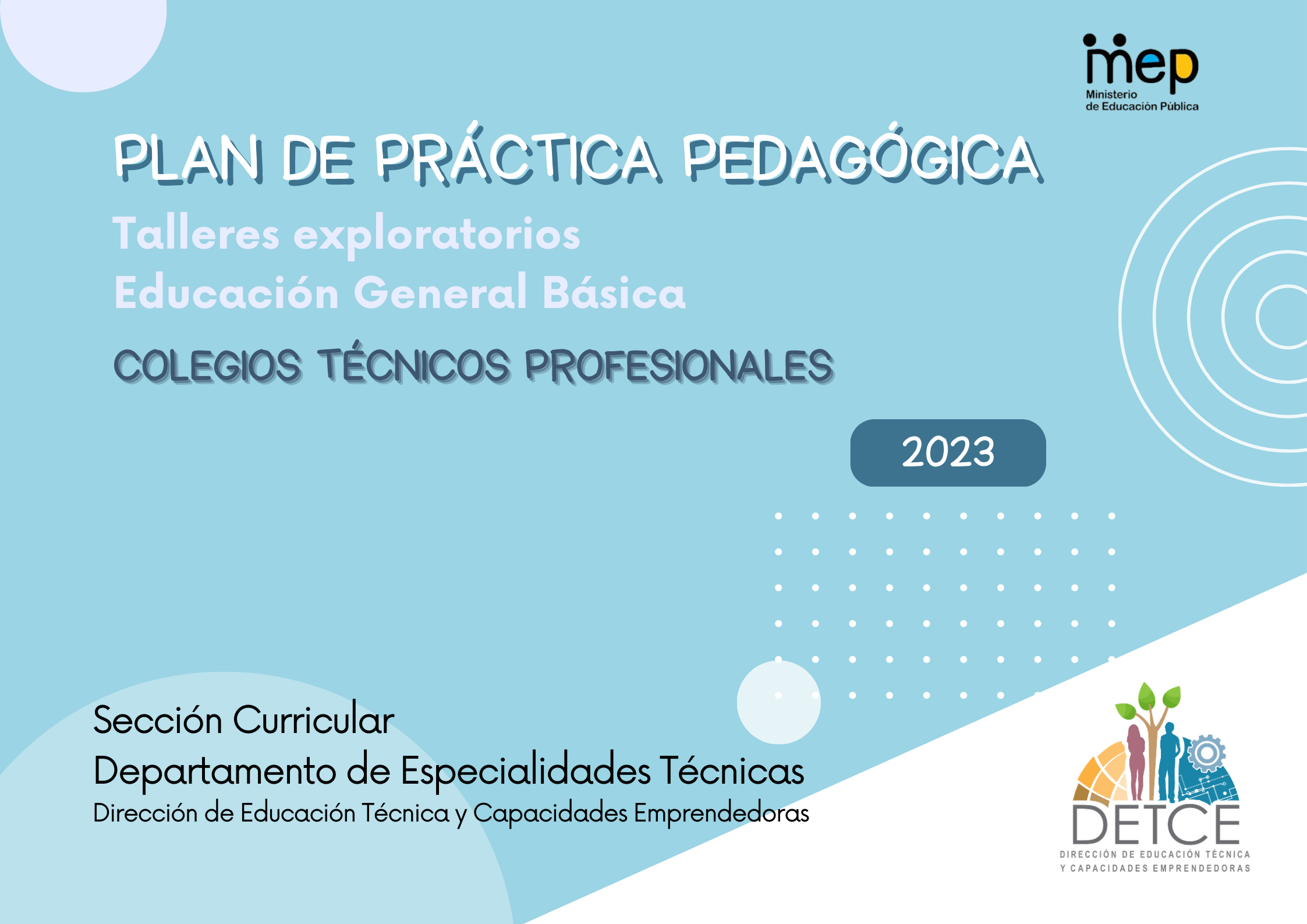 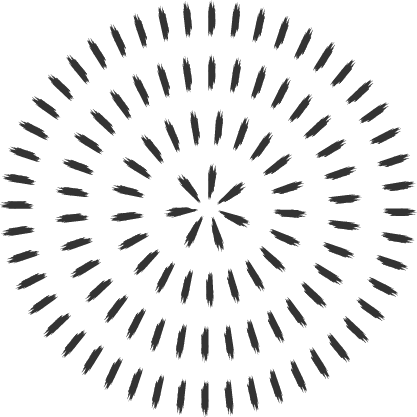 Plan de Práctica Pedagógica para Subáreas de los Programas de Estudio de Especialidades Técnicas Elaboradas bajo el Modelo de Educación Basado en Normas por Competencia (EBNC)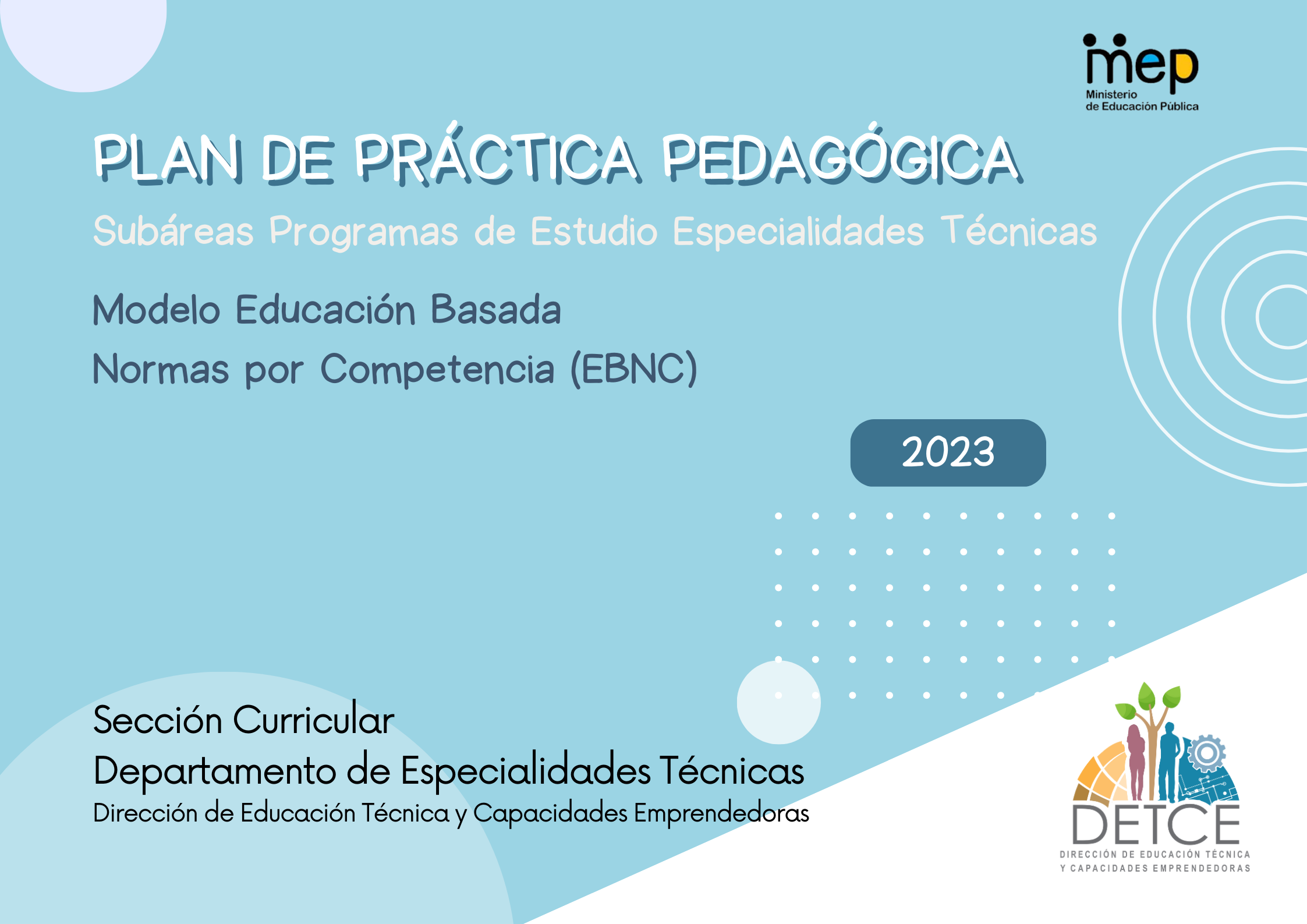 D/ DocenteE/ EstudiantePlan de Práctica Pedagógica para Subáreas de los Programas de Estudio de Especialidades Bilingües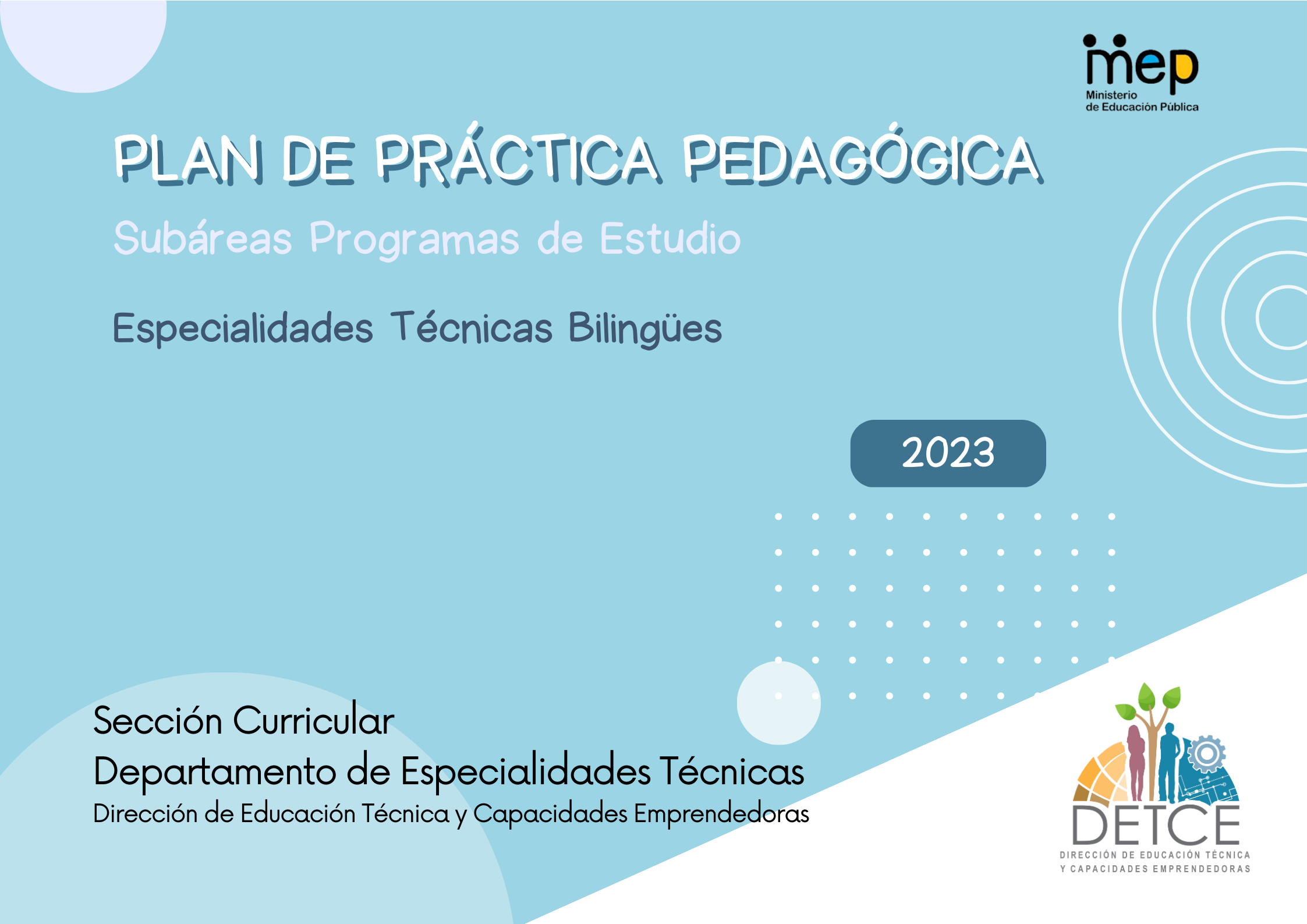 T/ TeacherS/ Student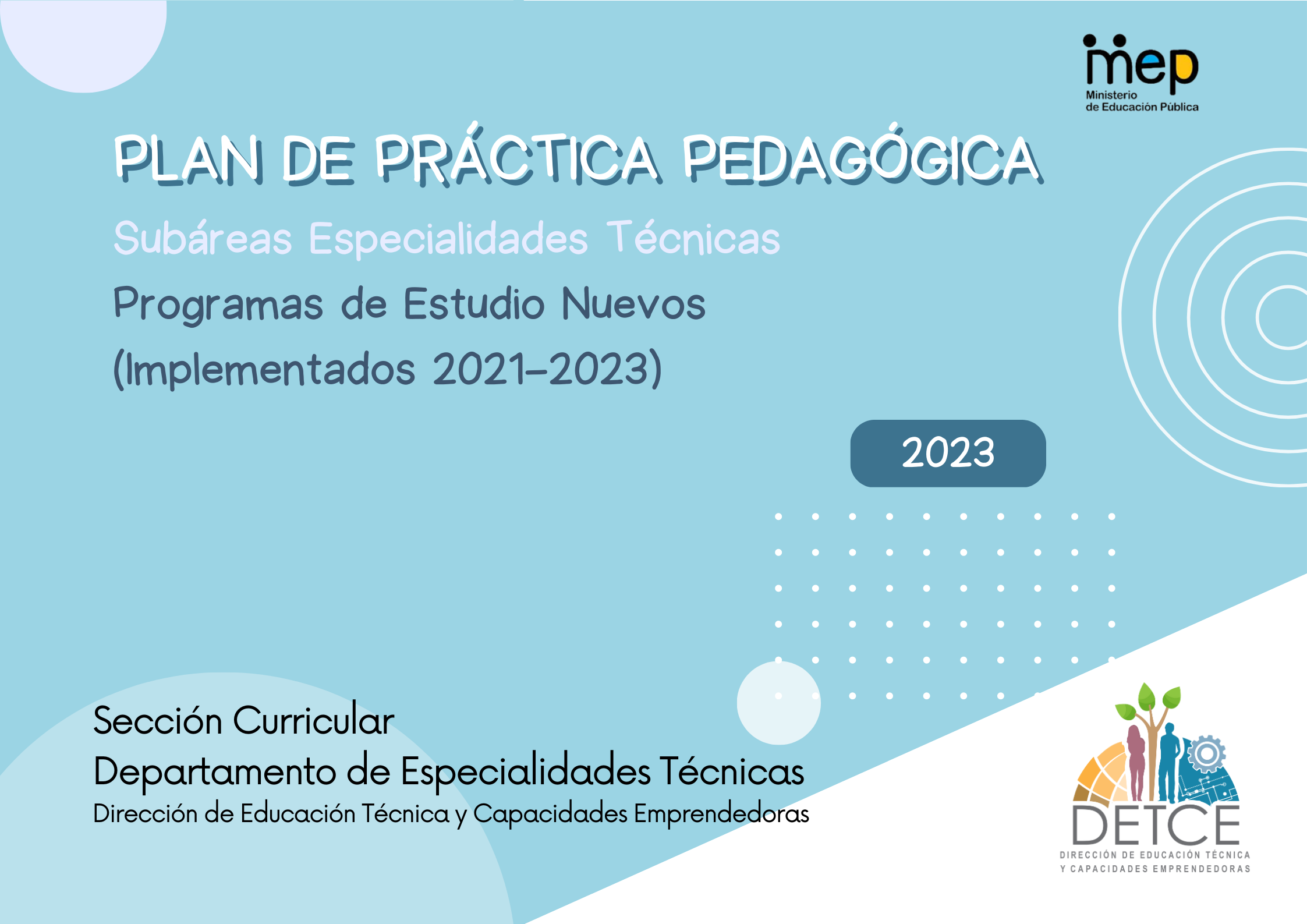 D/ DocenteE/ EstudiantePlan de Práctica Pedagógica para los Talleres y Tecnologías Ofertados en los Colegios Académicos Diurnos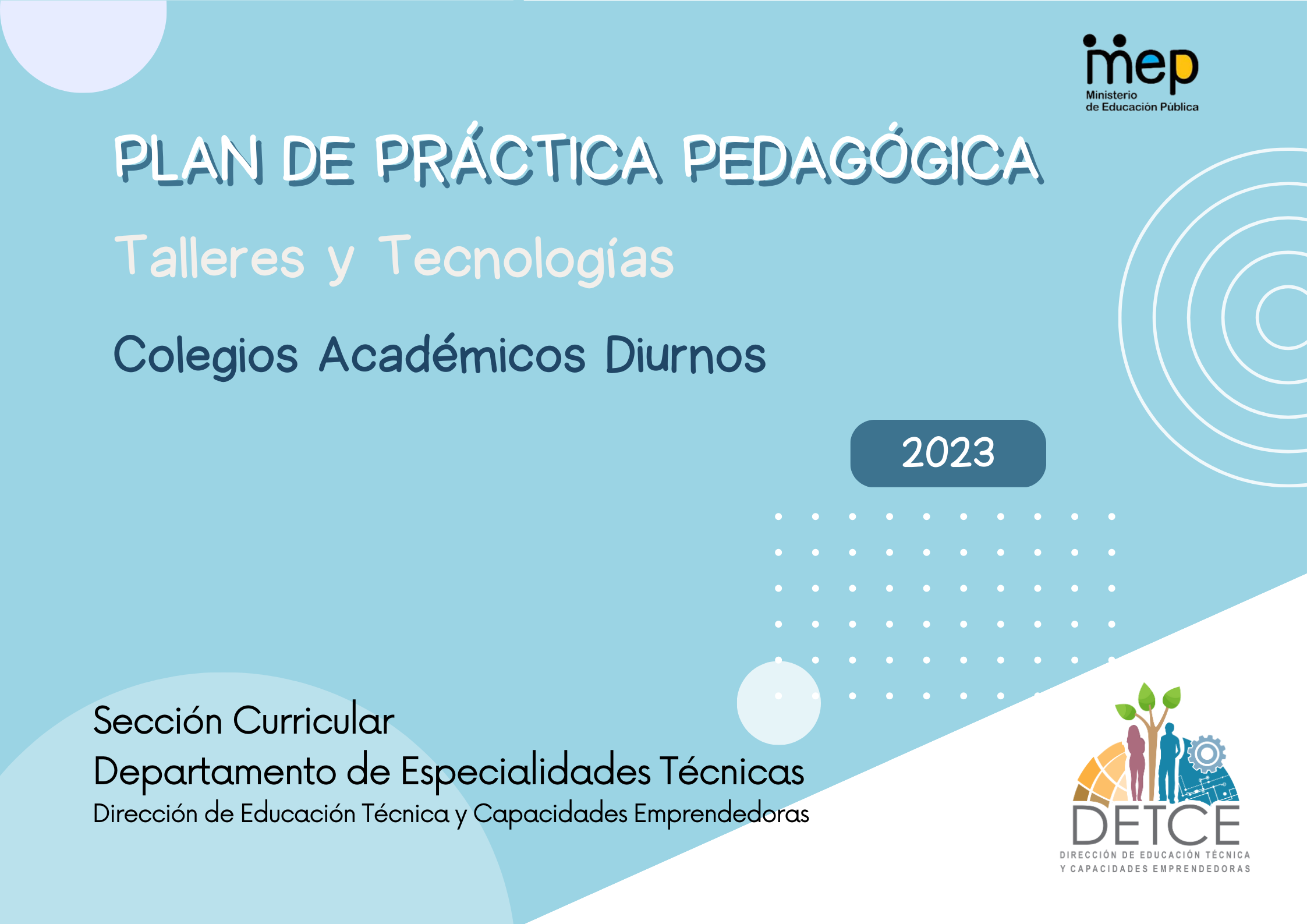 D/ DocenteE/ EstudiantePedagogical Practice Plan Conversational English (7th-8th-9th). Subject Area: English Oriented to…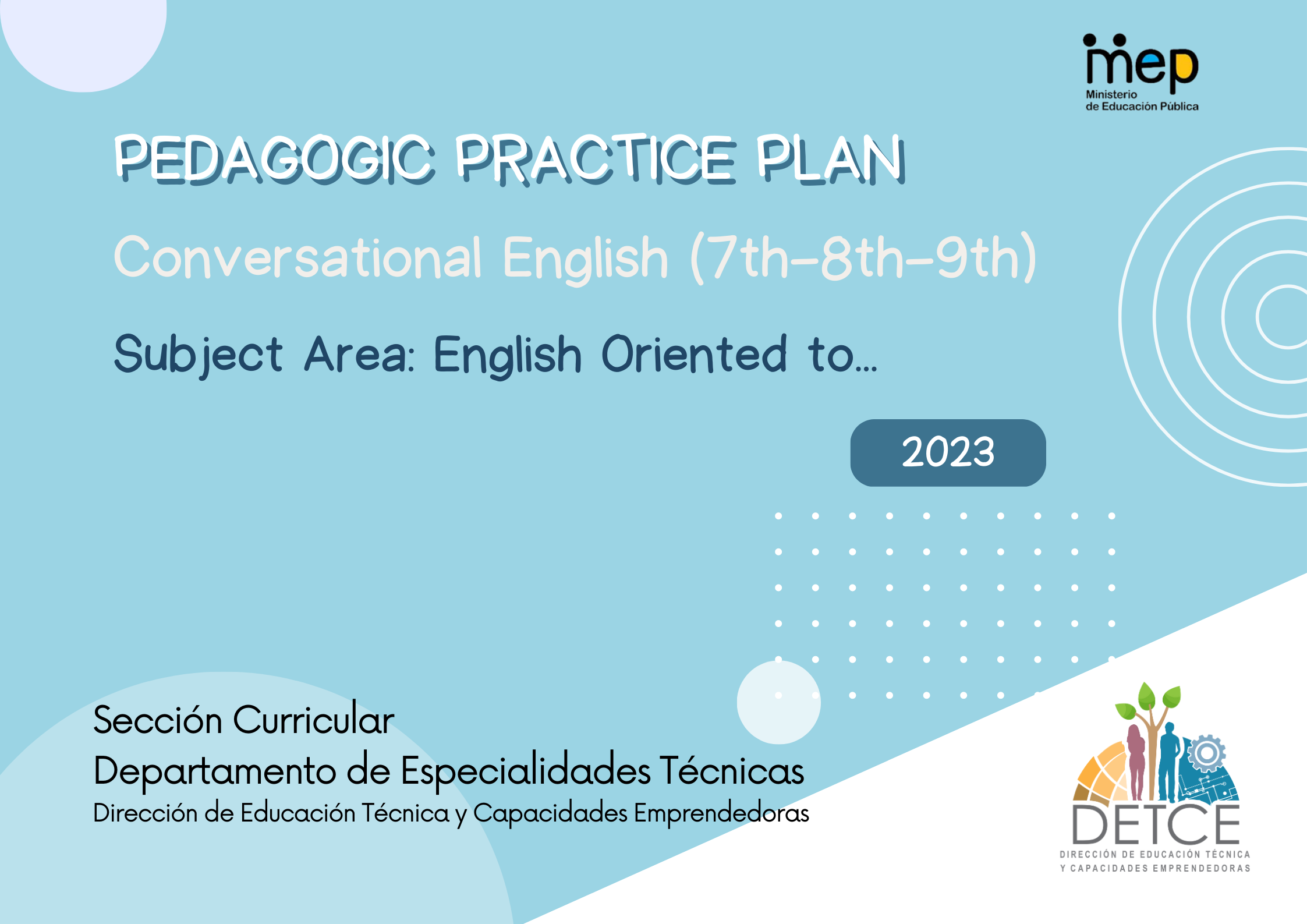 Pedagogical Practice Plan Conversational English Technology - Subject Area: English of the Specialities EBNC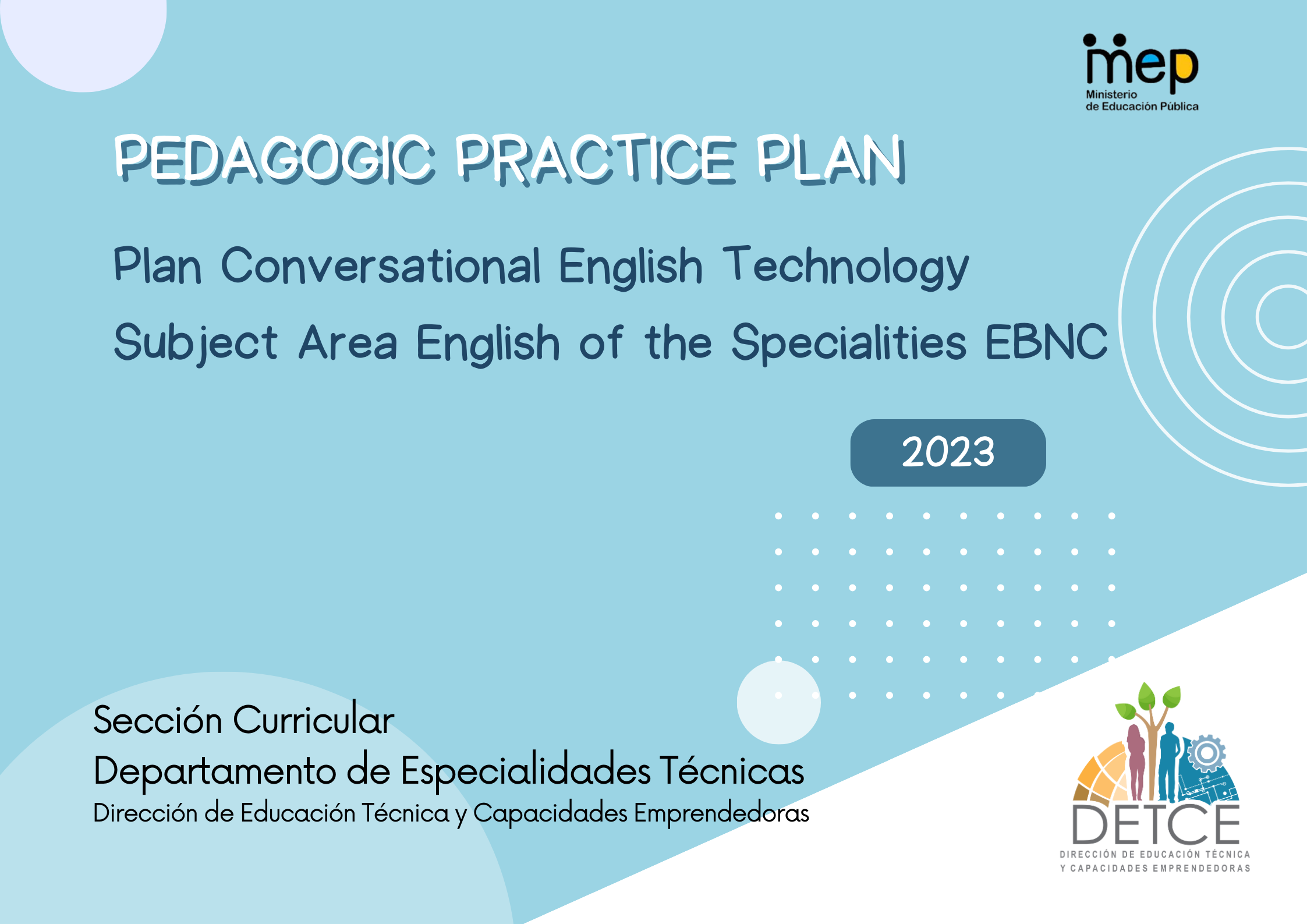 Annual Plan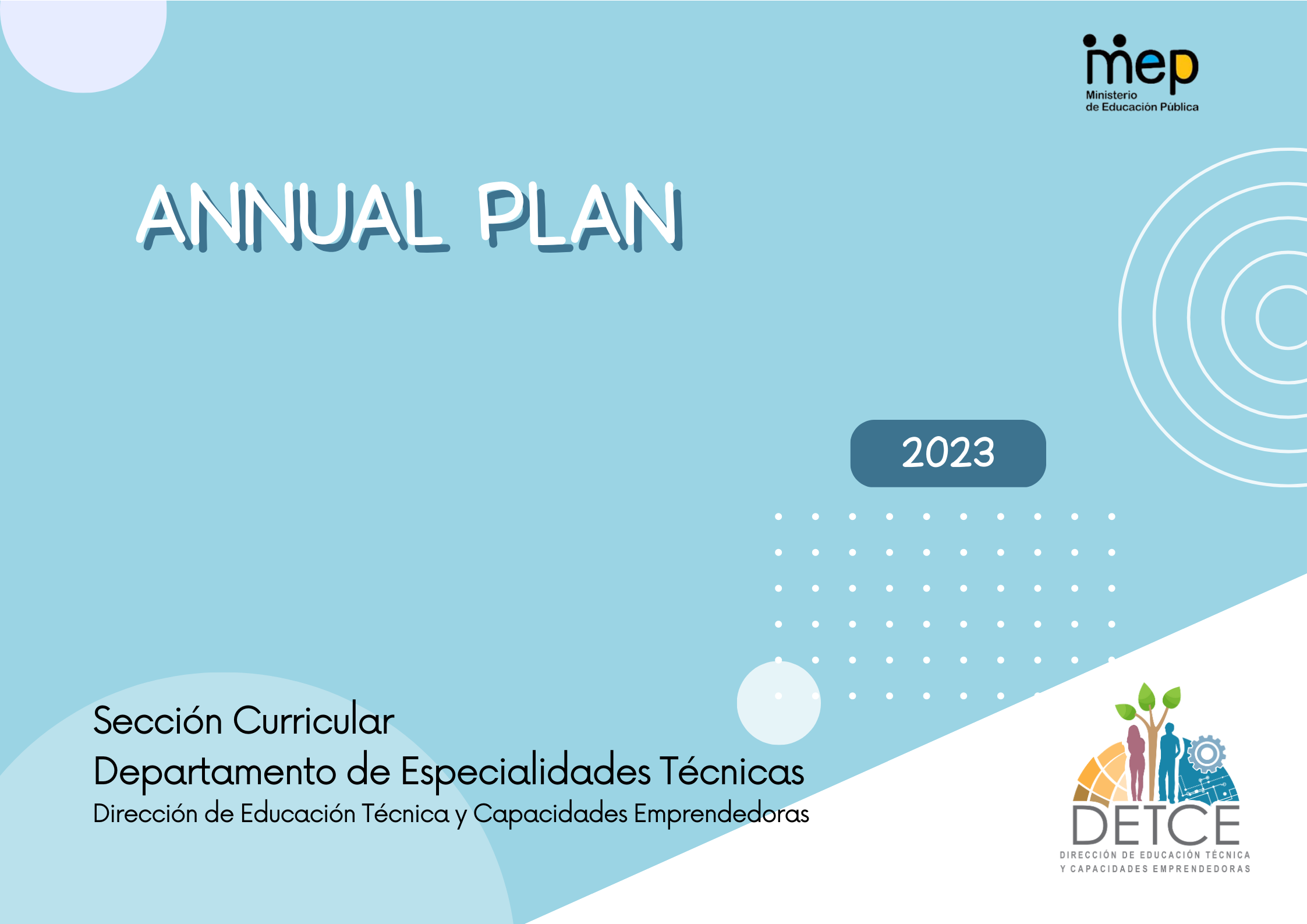 PLAN ANUALPLAN ANUALPLAN ANUALPLAN ANUALPLAN ANUALPLAN ANUALPLAN ANUALPLAN ANUALPLAN ANUALPLAN ANUALPLAN ANUALPLAN ANUALPLAN ANUALPLAN ANUALPLAN ANUALPLAN ANUALPLAN ANUALPLAN ANUALPLAN ANUALPLAN ANUALPLAN ANUALPLAN ANUALPLAN ANUALPLAN ANUALPLAN ANUALPLAN ANUALPLAN ANUALPLAN ANUALPLAN ANUALPLAN ANUALPLAN ANUALPLAN ANUALPLAN ANUALPLAN ANUALPLAN ANUALPLAN ANUALPLAN ANUALPLAN ANUALPLAN ANUALPLAN ANUALPLAN ANUALPLAN ANUALPLAN ANUALPLAN ANUALPLAN ANUALPLAN ANUALPLAN ANUALCentro educativo: Especialidad: Subárea:       Nivel: Nivel: Nivel: Nombre del docente:                                    Nombre del docente:                                    Nombre del docente:                                    Nombre del docente:                                    Nombre del docente:                                    Nombre del docente:                                    Nombre del docente:                                    Nombre del docente:                                    Nombre del docente:                                    Nombre del docente:                                    Nombre del docente:                                    Nombre del docente:                                    Nombre del docente:                                    Nombre del docente:                                    Nombre del docente:                                    Nombre del docente:                                    Nombre del docente:                                    Nombre del docente:                                    Nombre del docente:                                    Nombre del docente:                                    Nombre del docente:                                    Nombre del docente:                                    Nombre del docente:                                    Nombre del docente:                                    Nombre del docente:                                     Año:  Año:  Año: Unidades de estudio y resultados de aprendizajeFebreroFebreroFebreroFebreroMarzoMarzoMarzoMarzoAbrlAbrlAbrlAbrlMayoMayoMayoMayoJunioJunioJunioJunioJulioJulioJulioJulioJulioAgostoAgostoAgostoAgostoSetiembreSetiembreSetiembreSetiembreOctubreOctubreOctubreOctubreNoviembreNoviembreNoviembreNoviembreDiciembreDiciembreDiciembreDiciembreTiempo (horas)Unidades de estudio y resultados de aprendizajeFebreroFebreroFebreroFebreroMarzoMarzoMarzoMarzoAbrlAbrlAbrlAbrlMayoMayoMayoMayoJunioJunioJunioJunioJulioJulioJulioJulioJulioAgostoAgostoAgostoAgostoSetiembreSetiembreSetiembreSetiembreOctubreOctubreOctubreOctubreNoviembreNoviembreNoviembreNoviembreDiciembreDiciembreDiciembreDiciembreTiempo (horas)Unidades de estudio y resultados de aprendizajeFebreroFebreroFebreroFebreroMarzoMarzoMarzoMarzoAbrlAbrlAbrlAbrlMayoMayoMayoMayoJunioJunioJunioJunioJulioJulioJulioJulioJulioAgostoAgostoAgostoAgostoSetiembreSetiembreSetiembreSetiembreOctubreOctubreOctubreOctubreNoviembreNoviembreNoviembreNoviembreDiciembreDiciembreDiciembreDiciembreTiempo (horas)Unidades de estudio y resultados de aprendizaje123412341234123412341234412341234123412341234Unidad de estudio/Resultados de aprendizajeRecursos educativosPLAN DE PRÁCTICA PEDAGÓGICAPLAN DE PRÁCTICA PEDAGÓGICAPLAN DE PRÁCTICA PEDAGÓGICAPLAN DE PRÁCTICA PEDAGÓGICACentro educativo:  CTPCentro educativo:  CTPCentro educativo:  CTPCentro educativo:  CTPNombre de la persona docente: Nivel:                    Nivel:                    Curso lectivo: 2023Taller exploratorio:Taller exploratorio:Taller exploratorio:Modalidad: Unidad de estudio: Unidad de estudio: Unidad de estudio: Tiempo estimado: Objetivo general:Objetivo general:Valores y actitudes:Valores y actitudes:Objetivos específicosContenidosEstrategias para la mediación pedagógica Evidencias de aprendizajeTiempo estimado (horas)PLAN DE PRÁCTICA PEDAGÓGICA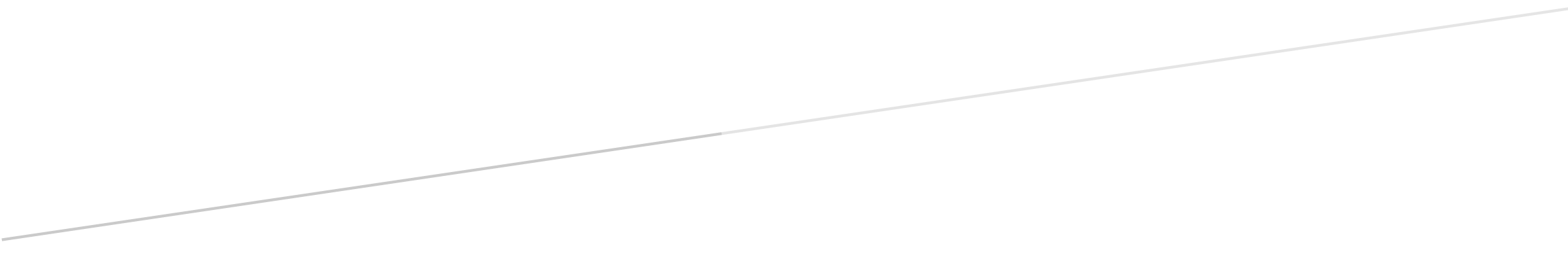 PLAN DE PRÁCTICA PEDAGÓGICAPLAN DE PRÁCTICA PEDAGÓGICAPLAN DE PRÁCTICA PEDAGÓGICAPLAN DE PRÁCTICA PEDAGÓGICACentro educativo: CTP  Centro educativo: CTP  Centro educativo: CTP  Centro educativo: CTP  Centro educativo: CTP  Nombre de la persona docente:                                          Nombre de la persona docente:                                          Nivel: Nivel: Curso lectivo: 2023Especialidad: Especialidad: Especialidad: Especialidad: Modalidad: Subárea:Unidad de estudio: Unidad de estudio: Unidad de estudio: Tiempo estimado: horasPropósito:Propósito:Propósito:Valores y actitudes:  Valores y actitudes:  Resultados de aprendizajeContenidosEstrategias para la mediación pedagógica Evidencias de aprendizajeTiempo estimado (horas)D/E/Conocimiento DesempeñoProducto2.D/ E/Conocimiento DesempeñoProducto3.D/ E/Conocimiento DesempeñoProducto3.D/ E/Conocimiento DesempeñoProductoObservacionesPEDAGOGICAL PRACTICE PLANPEDAGOGICAL PRACTICE PLANPEDAGOGICAL PRACTICE PLANPEDAGOGICAL PRACTICE PLANPEDAGOGICAL PRACTICE PLANInstitution:   Institution:   Institution:   Institution:   Institution:   Teacher:                                          Teacher:                                          Level: Level: Year: 2023Bilingual Specialty: Bilingual Specialty: Bilingual Specialty: Bilingual Specialty: Modality: Subject Area:Unit of Study: Unit of Study: Unit of Study: Time: horasPurpose:Purpose:Purpose:Values and attitudes:  Values and attitudes:  Learning ResultsContentPedagogical Mediation Strategies Evidence of learningTime (hours)T/S/knowledgePerformanceProduct2.T/ S/knowledgePerformanceProduct3.T/ S/knowledgePerformanceProduct3.T/ S/knowledgePerformanceProductObservationsPLAN DE PRÁCTICA PEDAGÓGICAPLAN DE PRÁCTICA PEDAGÓGICAPLAN DE PRÁCTICA PEDAGÓGICAPLAN DE PRÁCTICA PEDAGÓGICAPLAN DE PRÁCTICA PEDAGÓGICAPLAN DE PRÁCTICA PEDAGÓGICACentro educativo: CTP Centro educativo: CTP Centro educativo: CTP Centro educativo: CTP Centro educativo: CTP Centro educativo: CTP Nombre de la persona docente: Nombre de la persona docente: Nivel: Nivel: Curso lectivo: 2023Curso lectivo: 2023Especialidad: Modalidad: Modalidad: Modalidad: Modalidad: Campo detallado: Subárea: Unidad de estudio: Unidad de estudio: Unidad de estudio: Unidad de estudio: Tiempo estimado:    Competencias para el desarrollo humano: Competencias para el desarrollo humano: Competencias para el desarrollo humano: Eje de la política educativa: Eje de la política educativa: Eje de la política educativa: Resultados de aprendizajeSaberes esencialesEstrategias para la mediación pedagógica Evidencias de aprendizajeTiempo estimado (horas)D/E/Conocimiento DesempeñoProductoD/E/Conocimiento DesempeñoProductoD/E/Conocimiento DesempeñoProductoD/E/Conocimiento DesempeñoProductoObservacionesPLAN DE PRÁCTICA PEDAGÓGICAPLAN DE PRÁCTICA PEDAGÓGICAPLAN DE PRÁCTICA PEDAGÓGICAPLAN DE PRÁCTICA PEDAGÓGICAPLAN DE PRÁCTICA PEDAGÓGICACentro educativo:  Colegio Centro educativo:  Colegio Centro educativo:  Colegio Centro educativo:  Colegio Centro educativo:  Colegio Nombre de la persona docente:                                                Nivel:                      Nivel:                      Nivel:                      Curso lectivo: 2023Taller /tecnología: Taller /tecnología: Taller /tecnología: Modalidad: Modalidad: Unidad de estudio: Unidad de estudio: Unidad de estudio: Tiempo estimado: Tiempo estimado: Objetivo general:Objetivo general:Valores y actitudes:Valores y actitudes:Valores y actitudes:Objetivos específicosContenidosEstrategias para la mediación pedagógica Evidencias de aprendizajeTiempo estimado (horas)D/E/D/E/3.D/E/4.D/E/Observaciones:Pedagogical Practice Plan Pedagogical Practice Plan Pedagogical Practice Plan Pedagogical Practice Plan Institution:     Institution:     CEFR: CEFR: Teacher: Teacher: Level: Level: Subject Area:  English Oriented to…Scenario:  Scenario:  Time: Essential question: Theme: Theme: Theme: Essential Competence: New Citizenship Axis: New Citizenship Axis: New Citizenship Axis: GoalsTask Mediation ActivityIndicators Essential CompetenceNew Citizenship AxisOral and Written ComprehensionTask-Building Process:Pre-Task: Create opportunities for schemata-building to introduce the meaning of unknown vocabulary, structures and functions as mentioned. Task Rehearsal: Expose learners to authentic materials to deal with…Focus on linguistic elements such as functions, discourse markers, grammar and vocabulary related to the field of study.Give learners controlled practice in using the target language, vocabulary, structures and functions.Post TaskEngage learners to meaningful productive tasks based on the field of study.Assessment:Project: integration of activities. It has to be done in class during the whole period.Listening:Task-Building Process:Pre-Task: Create opportunities for schemata-building to introduce the meaning of unknown vocabulary, structures and functions as mentioned. Task Rehearsal: Expose learners to authentic materials to deal with…Focus on linguistic elements such as functions, discourse markers, grammar and vocabulary related to the field of study.Give learners controlled practice in using the target language, vocabulary, structures and functions.Post TaskEngage learners to meaningful productive tasks based on the field of study.Assessment:Project: integration of activities. It has to be done in class during the whole period.Reading:Task-Building Process:Pre-Task: Create opportunities for schemata-building to introduce the meaning of unknown vocabulary, structures and functions as mentioned. Task Rehearsal: Expose learners to authentic materials to deal with…Focus on linguistic elements such as functions, discourse markers, grammar and vocabulary related to the field of study.Give learners controlled practice in using the target language, vocabulary, structures and functions.Post TaskEngage learners to meaningful productive tasks based on the field of study.Assessment:Project: integration of activities. It has to be done in class during the whole period.Oral and Written ComprehensionTask-Building Process:Pre-Task: Create opportunities for schemata-building to introduce the meaning of unknown vocabulary, structures and functions as mentioned. Task Rehearsal: Expose learners to authentic materials to deal with…Focus on linguistic elements such as functions, discourse markers, grammar and vocabulary related to the field of study.Give learners controlled practice in using the target language, vocabulary, structures and functions.Post TaskEngage learners to meaningful productive tasks based on the field of study.Assessment:Project: integration of activities. It has to be done in class during the whole period.Spoken InteractionTask-Building Process:Pre-Task: Create opportunities for schemata-building to introduce the meaning of unknown vocabulary, structures and functions as mentioned. Task Rehearsal: Expose learners to authentic materials to deal with…Focus on linguistic elements such as functions, discourse markers, grammar and vocabulary related to the field of study.Give learners controlled practice in using the target language, vocabulary, structures and functions.Post TaskEngage learners to meaningful productive tasks based on the field of study.Assessment:Project: integration of activities. It has to be done in class during the whole period.Spoken Production:Task-Building Process:Pre-Task: Create opportunities for schemata-building to introduce the meaning of unknown vocabulary, structures and functions as mentioned. Task Rehearsal: Expose learners to authentic materials to deal with…Focus on linguistic elements such as functions, discourse markers, grammar and vocabulary related to the field of study.Give learners controlled practice in using the target language, vocabulary, structures and functions.Post TaskEngage learners to meaningful productive tasks based on the field of study.Assessment:Project: integration of activities. It has to be done in class during the whole period.Writing:Task-Building Process:Pre-Task: Create opportunities for schemata-building to introduce the meaning of unknown vocabulary, structures and functions as mentioned. Task Rehearsal: Expose learners to authentic materials to deal with…Focus on linguistic elements such as functions, discourse markers, grammar and vocabulary related to the field of study.Give learners controlled practice in using the target language, vocabulary, structures and functions.Post TaskEngage learners to meaningful productive tasks based on the field of study.Assessment:Project: integration of activities. It has to be done in class during the whole period.Resources:  Classroom: English Laboratory: Devices: Materials: Resources:  Classroom: English Laboratory: Devices: Materials: Resources:  Classroom: English Laboratory: Devices: Materials: Pedagogical Practice Plan Pedagogical Practice Plan Pedagogical Practice Plan Pedagogical Practice Plan Institution:                                                                     Institution:                                                                     Institution:                                                                     Institution:                                                                     Teacher: Teacher: Level: Level: Subject Area:  English for …..Specialty:  Specialty:  Time: Linguistic AchievementsTask Mediation ActivityIndicators Oral and Written ComprehensionTask-Building Process:Pre-Task: Create opportunities for schemata-building to introduce the meaning of unknown vocabulary, structures and functions as mentioned. Task Rehearsal: Expose learners to authentic materials to deal with…Focus on linguistic elements such as functions, discourse markers, grammar and vocabulary related to the field of study.Give learners controlled practice in using the target language, vocabulary, structures and functions.Post TaskEngage learners to meaningful productive tasks based on the field of study.Assessment:Project: integration of activities. It has to be done in class during the whole period.Listening:Task-Building Process:Pre-Task: Create opportunities for schemata-building to introduce the meaning of unknown vocabulary, structures and functions as mentioned. Task Rehearsal: Expose learners to authentic materials to deal with…Focus on linguistic elements such as functions, discourse markers, grammar and vocabulary related to the field of study.Give learners controlled practice in using the target language, vocabulary, structures and functions.Post TaskEngage learners to meaningful productive tasks based on the field of study.Assessment:Project: integration of activities. It has to be done in class during the whole period.Reading:Task-Building Process:Pre-Task: Create opportunities for schemata-building to introduce the meaning of unknown vocabulary, structures and functions as mentioned. Task Rehearsal: Expose learners to authentic materials to deal with…Focus on linguistic elements such as functions, discourse markers, grammar and vocabulary related to the field of study.Give learners controlled practice in using the target language, vocabulary, structures and functions.Post TaskEngage learners to meaningful productive tasks based on the field of study.Assessment:Project: integration of activities. It has to be done in class during the whole period.Oral and Written ComprehensionTask-Building Process:Pre-Task: Create opportunities for schemata-building to introduce the meaning of unknown vocabulary, structures and functions as mentioned. Task Rehearsal: Expose learners to authentic materials to deal with…Focus on linguistic elements such as functions, discourse markers, grammar and vocabulary related to the field of study.Give learners controlled practice in using the target language, vocabulary, structures and functions.Post TaskEngage learners to meaningful productive tasks based on the field of study.Assessment:Project: integration of activities. It has to be done in class during the whole period.Speaking:Task-Building Process:Pre-Task: Create opportunities for schemata-building to introduce the meaning of unknown vocabulary, structures and functions as mentioned. Task Rehearsal: Expose learners to authentic materials to deal with…Focus on linguistic elements such as functions, discourse markers, grammar and vocabulary related to the field of study.Give learners controlled practice in using the target language, vocabulary, structures and functions.Post TaskEngage learners to meaningful productive tasks based on the field of study.Assessment:Project: integration of activities. It has to be done in class during the whole period.Writing:Task-Building Process:Pre-Task: Create opportunities for schemata-building to introduce the meaning of unknown vocabulary, structures and functions as mentioned. Task Rehearsal: Expose learners to authentic materials to deal with…Focus on linguistic elements such as functions, discourse markers, grammar and vocabulary related to the field of study.Give learners controlled practice in using the target language, vocabulary, structures and functions.Post TaskEngage learners to meaningful productive tasks based on the field of study.Assessment:Project: integration of activities. It has to be done in class during the whole period.Resources:  Classroom: English Laboratory: Devices: Materials: Resources:  Classroom: English Laboratory: Devices: Materials: Resources:  Classroom: English Laboratory: Devices: Materials: ANNUAL LEARNING PLANANNUAL LEARNING PLANANNUAL LEARNING PLANANNUAL LEARNING PLANANNUAL LEARNING PLANANNUAL LEARNING PLANANNUAL LEARNING PLANANNUAL LEARNING PLANANNUAL LEARNING PLANANNUAL LEARNING PLANANNUAL LEARNING PLANANNUAL LEARNING PLANANNUAL LEARNING PLANANNUAL LEARNING PLANANNUAL LEARNING PLANANNUAL LEARNING PLANANNUAL LEARNING PLANANNUAL LEARNING PLANANNUAL LEARNING PLANANNUAL LEARNING PLANANNUAL LEARNING PLANANNUAL LEARNING PLANANNUAL LEARNING PLANANNUAL LEARNING PLANANNUAL LEARNING PLANANNUAL LEARNING PLANANNUAL LEARNING PLANANNUAL LEARNING PLANANNUAL LEARNING PLANANNUAL LEARNING PLANANNUAL LEARNING PLANANNUAL LEARNING PLANANNUAL LEARNING PLANANNUAL LEARNING PLANANNUAL LEARNING PLANANNUAL LEARNING PLANANNUAL LEARNING PLANANNUAL LEARNING PLANANNUAL LEARNING PLANANNUAL LEARNING PLANANNUAL LEARNING PLANANNUAL LEARNING PLANANNUAL LEARNING PLANANNUAL LEARNING PLANANNUAL LEARNING PLANANNUAL LEARNING PLANANNUAL LEARNING PLANTechnical High School: Subject Area:       Level: Level: Level: Teacher:                                    Teacher:                                    Teacher:                                    Teacher:                                    Teacher:                                    Teacher:                                    Teacher:                                    Teacher:                                    Teacher:                                    Teacher:                                    Teacher:                                    Teacher:                                    Teacher:                                    Teacher:                                    Teacher:                                    Teacher:                                    Teacher:                                    Teacher:                                    Teacher:                                    Teacher:                                    Teacher:                                    Teacher:                                    Teacher:                                    Teacher:                                    Teacher:                                    Year: Year: Year: ScenariosThemesandGoalsWeeksFebruaryFebruaryFebruaryFebruaryMarchMarchMarchMarchAprilAprilAprilAprilMayMayMayMayJuneJuneJuneJuneJulyJulyJulyJulyJulyAugustAugustAugustAugustSeptemberSeptemberSeptemberSeptemberOctoberOctoberOctoberOctoberNovemberNovemberNovemberNovemberDecemberDecemberDecemberDecemberTime (Hours)ScenariosThemesandGoalsWeeksFebruaryFebruaryFebruaryFebruaryMarchMarchMarchMarchAprilAprilAprilAprilMayMayMayMayJuneJuneJuneJuneJulyJulyJulyJulyJulyAugustAugustAugustAugustSeptemberSeptemberSeptemberSeptemberOctoberOctoberOctoberOctoberNovemberNovemberNovemberNovemberDecemberDecemberDecemberDecemberTime (Hours)ScenariosThemesandGoalsWeeksFebruaryFebruaryFebruaryFebruaryMarchMarchMarchMarchAprilAprilAprilAprilMayMayMayMayJuneJuneJuneJuneJulyJulyJulyJulyJulyAugustAugustAugustAugustSeptemberSeptemberSeptemberSeptemberOctoberOctoberOctoberOctoberNovemberNovemberNovemberNovemberDecemberDecemberDecemberDecemberTime (Hours)ScenariosThemesandGoalsWeeks123412341234123412341234412341234123412341234ScenarioThemesGoals